 Практичні заняття за змістовим модулем 1.1Аналіз природних та містобудівних умов проектованої ділянки1.1.2 Опрацювання природно-кліматичних та містобудівних умов проєктованої ділянки.Завдання 1. Підготовка реферату на тему: «Загальні характеристики природно-кліматичних умов проектування». Це завдання виконується на основі залучення ДБН Б.2.2-12:2018 «Планування і забудова територій» та ДСТУ-Н Б В.1.1-27:2010 «Будівельна кліматологія». Студенти визначають місце розміщення проектованої території в структурі кліматичних районів України та описують характеристики його природно-кліматичних умов, а також кліматичних характеристик м. Запоріжжя. Реферати підлягають вибірковому обговоренню в групі під час практичного заняття.Проведення практичних занять першого змістовного модуля передбачає такі складові: – виконання практичного завдання «Загальні характеристики природно-кліматичних умов проєктування» та «Аналіз природних та містобудівних умов проектованої ділянки».Виконання цих завдань передбачає такі кроки:- ознайомлення студента з вимогами ДБН Б.2.2-12:2018 «Планування і забудова територій» щодо врахування природно-кліматичних умов при виконанні проєктів забудови міст та з ДСТУ-Н Б В.1.1-27:2010 «Будівельна кліматологія». Визначення кліматичного району проектування та його характеристик. Особливу увагу приділити температурному режиму та кількості опадів, сейсмічним характеристикам району проектування, вірогідності його підтоплення;- аналіз проектованої ділянки щодо наявності елементів озеленення, водних елементів, характеристик рельєфу, гідрогеології (рівень грунтових вод), почви.- аналіз забудови, елементів пішохідної та транспортної інфраструктури, інженерних комунікацій, якщо вони присутні на проектованій ділянці;- результати роботи з аналізу природних та містобудівних умов проектованої ситуації викладаються у вигляді відповідних аналітичних схем на підоснові ділянки масштабу М 1:500 на форматі А-3 та тексту на форматі А-4.Практичні заняття за змістовим модулем 1.2Функціонально-планувальний аналіз проектованої ділянкиЗавдання 2. Опрацювання завдання «Графічне опрацювання аналізу розміщення проектованої ділянки в функціональній структурі міста та району» відбувається в графічній формі в ході розробки відповідних схем.Результати аналізу оформлюються на форматі А-3. На базі виконаного етапу роботи відбувається підготовка до обговорення результатів аналізу в групі.Завдання 3. Опрацювання завдання «Графічне опрацювання аналізу розміщення проектованої ділянки в планувальній структурі міста та району» відбувається в графічній формі в ході розробки відповідних схем. Результати аналізу оформлюються на форматі А-3. На базі виконаного етапу роботи відбувається підготовка до обговорення результатів аналізу в групі.Практичні заняття другого змістовного модуля включають такі теми:1.2.1 Опрацювання аналізу розміщення проектованої ділянки в функціональній структурі міста та району. Розробка схеми функціональної організації суміжної території.1.2.2 Опрацювання аналізу розміщення проектованої ділянки в планувальній структурі міста та району. Розробка схеми планувальної організації суміжної території.Виконання роботи за цими темами передбачає такі складові:- виконання практичного завдання «Графічне опрацювання аналізу розміщення проектованої ділянки в функціональній структурі міста та району», та розробка відповідних схем;- виконання практичного завдання «Опрацювання аналізу розміщення проектованої ділянки в планувальній структурі міста та району», та розробка відповідних схем.Аналіз розміщення проектованої ділянки в функціональній та планувальній структурі міста слід розмістити на одній схемі. На іншій схемі розмістити аналіз розміщення проектованої ділянки в функціональній та планувальній структурі району. Територія «району» повинна охоплювати ділянку в радіусі до 1 000 м від проектованого об’єкту.Означені схеми виконуються графічно на А-3 форматах. Масштаб виконання схем-лінійний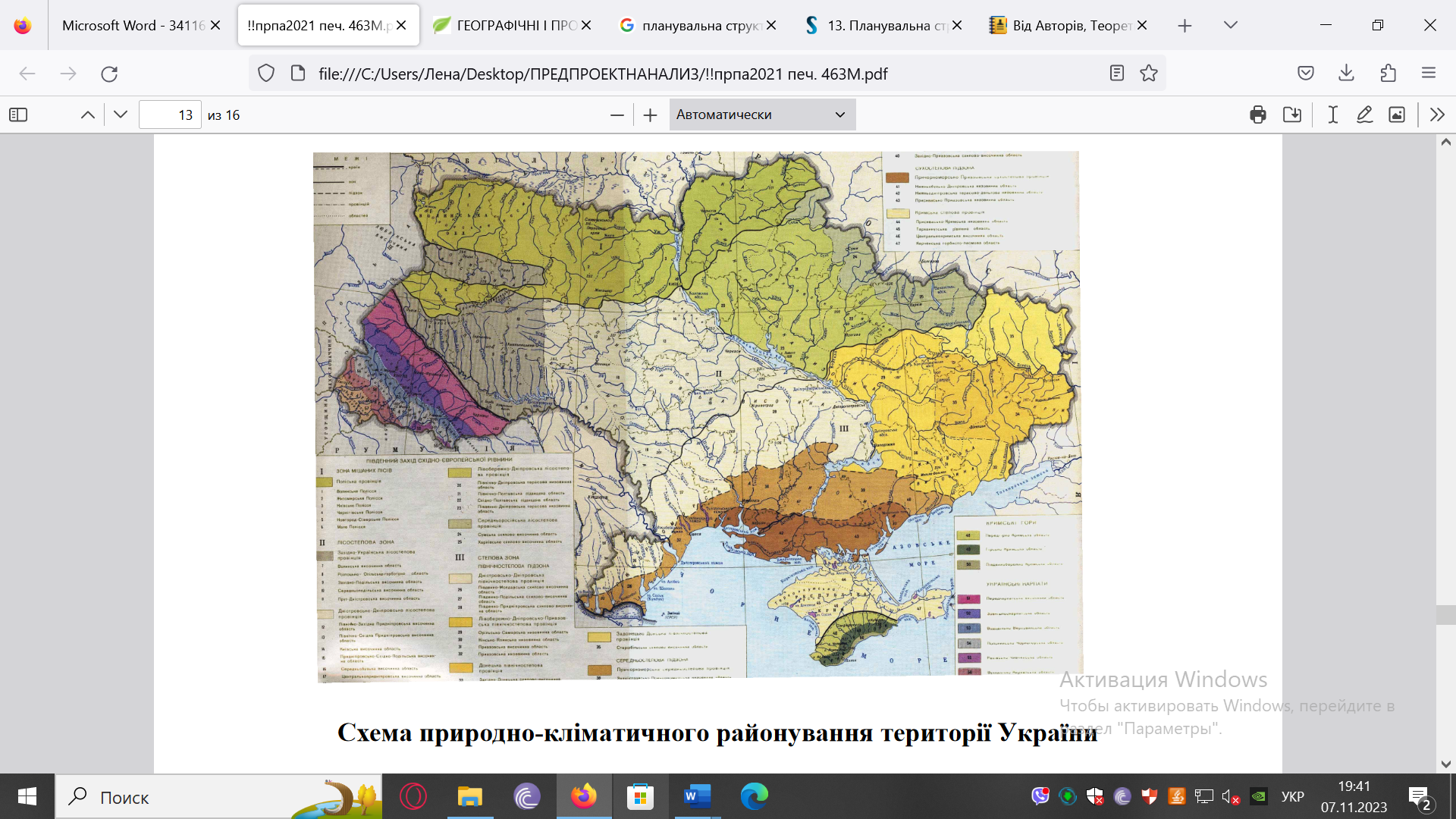 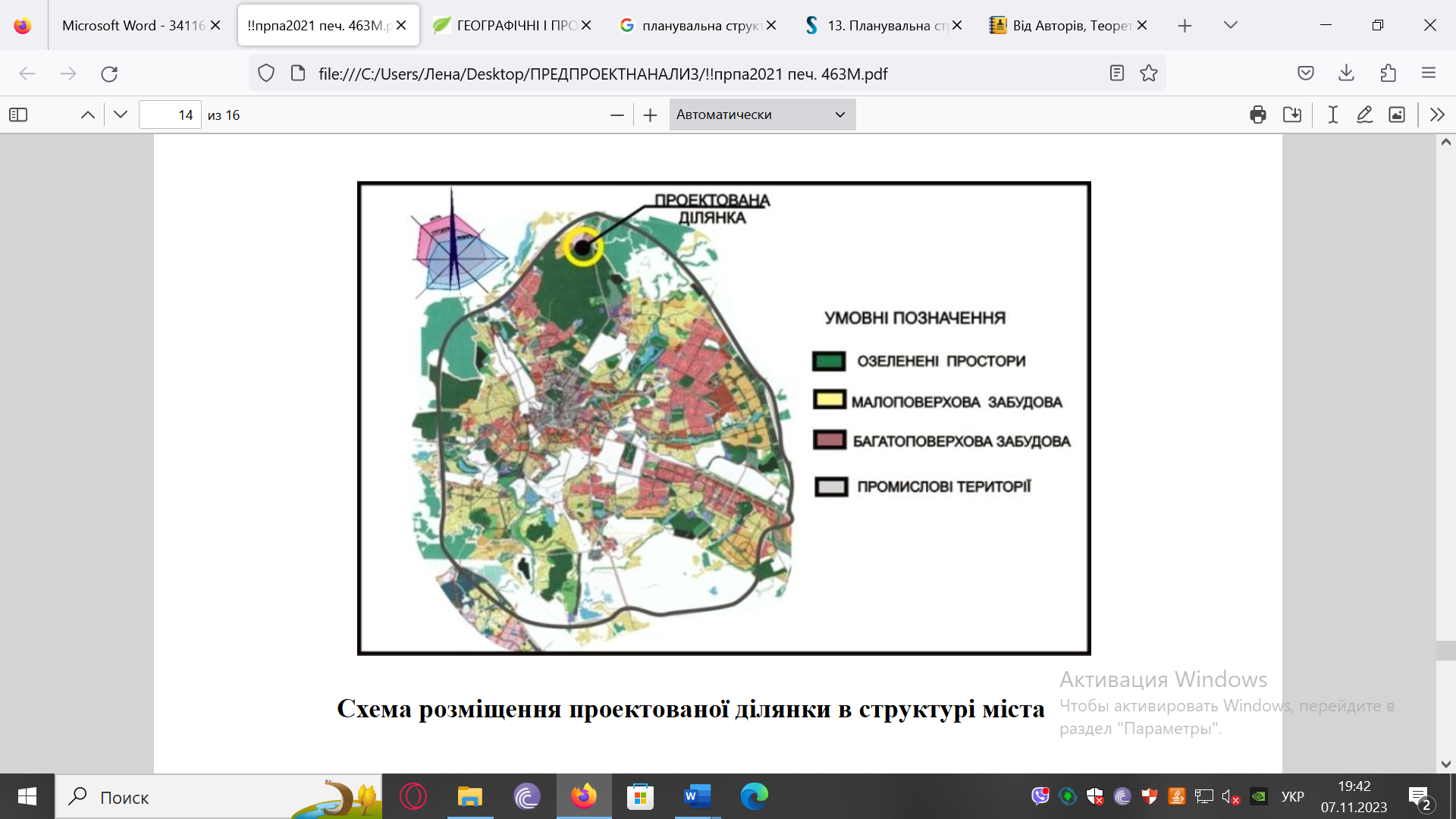 